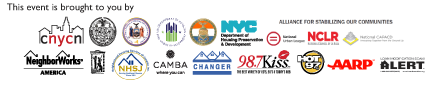 HOME RESCUE FAIR PROVIDES HOME RETENTION SERVICES FOR  HOMEOWNERS AND SURROUNDING COMMUNITIESLocal/National Partnerships Lead Coordinated Effort to Provide Resources to Homeowners Facing Financial Hardship(April 23, 2011) ,  – According to recent data, the borough of , Queens has had the highest total number of foreclosures in  over the last three years, with 1,031. To further their commitment to assist homeowners in the nation’s hardest hit neighborhoods, the Center for New York City Neighborhoods (CNYCN) in conjunction with the  for Stabilizing our Communities and the Office of Council Member Leroy Comrie, Queens District 27, will host the Rise Up & Stay Put! Home Rescue Fair on April 23 to assist households at risk. The Fair will take place at   located at  in ,  from 10am – 3pm providing intensive counseling and home-retention strategies including workshops and in-language assistance.  Homeowners can pre-register for the fair by visiting www.cnycn.org or call 646.786.0888.  Special fair guests include New York City Councilman Leroy Comrie, and KISS FM’s Bob Slade.  At the Fair, homeowners will benefit from:One-on-one sessions with HUD-certified housing counselors and attorneysIn-language assistanceOne-on-one session with loan specialists from a variety of lendersQuote from CM Comrie“This is the second Rise Up & Stay Put! Home Rescue Fair that we are conducting in partnership with Council Member Comrie. His leadership and continued commitment to fight the foreclosure crisis in Southeast Queens have been critical to thousands of  homeowners who will now remain safely in their homes,” said Michael Hickey, Executive Director of CNYCN. “While foreclosures appear to be slightly lower in , the economic conditions, especially loss of income and unemployment, continue to hinder local residents. Currently, there are 30,000 pending foreclosure actions in , and we expect things to worsen in 2011 with  still remaining the epicenter of the crisis.”   Clients are encouraged to bring the following documents:Current pay stubs (within the last 30 days)2008 and 2009 income tax returns (2010 if you already filed this year)3 months of bank statementsHousehold expense budgetMost recent property insurance and mortgage statementsCopy of closing documentsMost recent correspondence from your mortgage companyA letter explaining reasons for your current financial difficultyA current utility billCNYCN was created in 2008 by Mayor Bloomberg, the New York City Council, foundations and corporate leaders to provide free housing counseling and legal services to  homeowners at risk of losing their homes to foreclosure. To date, CNYCN and its 27 non-profit Network Partners have assisted more than 12,000 homeowners throughout  neighborhoods hardest hit by foreclosures. The  has served over 9,000 households over the past two years as a result of 35 successful events hosted in 28 high-risk communities around the country.  The program began as  part of a two-year commitment by the Alliance organizations—through a $2.5 million grant from Bank of America—to provide resources and counseling to homeowners with the greatest need.  For more information, homeowners can call 646.786.0888.### For more information, please contact: Janna Hughes – Emanate PR – 212.805.8041 – janna.hughes@emanatepr.com April Dornidon – Emanate PR – 310.312.2278 – april.dornidon@emanatepr.com